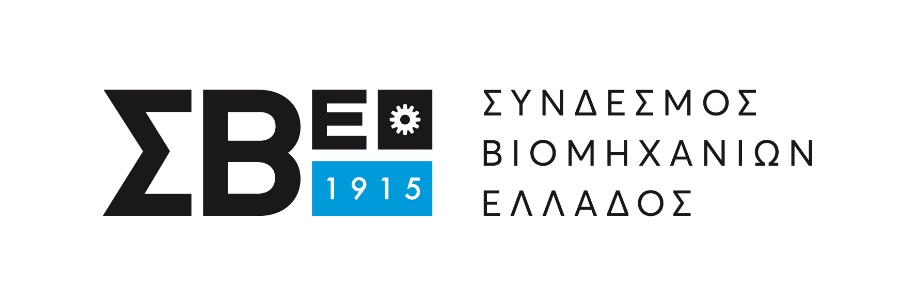 Απαραίτητη η υπογραφή «Σύμβασης Αποφυγής Διπλής Φορολογίας» μεταξύ Ελλάδας και Βόρειας ΜακεδονίαςΟ Σύνδεσμος Βιομηχανιών Ελλάδος (ΣΒΕ) με επιστολή του που απέστειλε, την Τετάρτη  13 Μαρτίου 2019, προς το Υπουργείο Οικονομικών, ζήτησε από τον Υπουργό κ. Ευκλείδη Τσακαλώτο, την υπογραφή «Σύμβασης Αποφυγής Διπλής Φορολογίας» (ΣΑΔΦ) με τη Βόρεια Μακεδονία.Κατά τον ΣΒΕ, η υπογραφή ΣΑΔΦ μεταξύ Ελλάδας και Βόρειας Μακεδονίας, θα αποτελέσει ισχυρό κίνητρο για την ενίσχυση της οικονομικής συνεργασίας των δυο χωρών, και επομένως θα δώσει τη δυνατότητα στις ελληνικές επιχειρήσεις που δραστηριοποιούνται στην όμορη χώρα να βελτιώσουν τη θέση τους, ενώ, θα υποβοηθήσει στην αύξηση της ελληνικής παρουσίας στην ευρύτερη περιοχή.Η υπογραφή «Σύμβασης Αποφυγής Διπλής Φορολογίας», σύμφωνα και με το διεθνές πλαίσιο που έχει καθορίσει ο ΟΟΣΑ, αποτελεί αποτελεσματικό μέτρο προώθησης της οικονομικής συνεργασίας μεταξύ των κρατών καθώς:εξασφαλίζει την αποφυγή διπλής φορολογίας συμβάλλοντας σημαντικά στη διακίνηση προϊόντων, υπηρεσιών και επενδυτικών κεφαλαίων, δημιουργεί ένα πλαίσιο σταθερότητας και ασφάλειας για την ανάπτυξη διεθνών οικονομικών δραστηριοτήτων, και, τέλος, διασφαλίζει την οικονομική διαφάνεια στον τομέα της ανταλλαγής οικονομικών και φορολογικών πληροφοριών. 